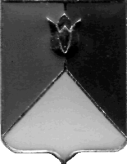 РОССИЙСКАЯ ФЕДЕРАЦИЯ                                     АДМИНИСТРАЦИЯ КУНАШАКСКОГО МУНИЦИПАЛЬНОГО РАЙОНАЧЕЛЯБИНСКОЙ  ОБЛАСТИПОСТАНОВЛЕНИЕот 11.05. 2018  г. № 772          Об утверждении «дорожных карт»В целях реализации  поручений    Губернатора       Челябинской      областиДубровского Б.А.  данных по итогам заседания Совета по улучшению инвестиционного климата  25 января 2018 года о разработке и реализации «дорожных карт» по внедрению целевых моделей упрощения процедур ведения бизнеса в Челябинской областиПОСТАНОВЛЯЮ:Утвердить «дорожные карты» по целевым моделям:Качество инвестиционного портала субъекта Российской Федерации; Постановка на кадастровый учет земельных участков и объектов недвижимого имущества; Эффективность обратной связи и работы каналов прямой связи инвесторов и руководства субъекта Российской Федерации;Поддержка малого и среднего предпринимательства в Кунашакском муниципальном районе Челябинской области;Регистрация права собственности на земельные участки и 
объекты недвижимого имущества; Подключение (технологическое присоединение) к электрическим сетям; Подключение (технологическое присоединение) к сетям электроснабжения; Подключение (технологическое присоединение) к сетям теплоснабжения, водоснабжения и водоотведения; Получение разрешения на строительство и территориальное планирование.Начальнику отдела  информационных технологий Ватутину В.Р.  опубликовать настоящее постановление в средствах массовой информации и разместить на официальном сайте Кунашакского муниципального района в сети Интернет.3. Организацию выполнения настоящего постановления возложить на заместителя Главы Кунашакского муниципального района по инвестициям, экономике и сельскому хозяйству - руководитель Управления экономики Вакилова Р. Г.Глава района                                                                                            С.Н. Аминов